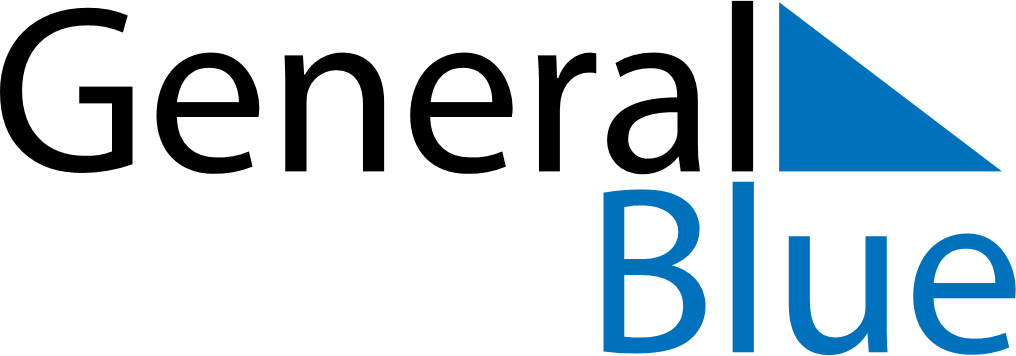 Weekly CalendarOctober 29, 2023 - November 4, 2023Weekly CalendarOctober 29, 2023 - November 4, 2023Weekly CalendarOctober 29, 2023 - November 4, 2023Weekly CalendarOctober 29, 2023 - November 4, 2023Weekly CalendarOctober 29, 2023 - November 4, 2023Weekly CalendarOctober 29, 2023 - November 4, 2023SUNDAYOct 29MONDAYOct 30TUESDAYOct 31WEDNESDAYNov 01THURSDAYNov 02FRIDAYNov 03SATURDAYNov 04